استراتيجية +LGBTIQA
"أجسامنا، أجناسنا وعلاقاتنا"الإصدار 1.0 - حزيران/يونيو 2020
العربية Arabic |

ndis.gov.au
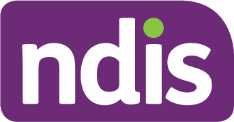 June 2020 | NDIA’s LGBTIQA+ Strategyالمحتوياتاستراتيجية +LGBTIQA للوكالة القومية للتأمين ضد الإعاقة .1	المقدمة	3.2	ما سمعناه	4   2.1أجسامنا	4   2.2أجناسنا	4   2.3علاقاتنا	4   2.4التقاطعية	4.3	ما قمنا به حتى الآن	5.4	نيتنا	6   4.1تحسين ثقافتنا ومواقفنا التنظيمية	7   4.2تحسين نهجنا للمشاركة		7   4.3زيادة التمثيل والمشاركة		7   4.4تعزيز جمع البيانات والتقييم	7.5	تفاصيل الإجراءات ذات الأولوية	8.6	قياس التأثير	10.7	شكر وتقدير	11.8	الملحق - مسرد المصطلحات	11تعترف NDIA بالولاة التقليديين للبلاد في جميع أنحاء أستراليا وعلاقتهم المستمرة بالأرض والبحر والمجتمع. ونرسل احترامنا لهم ولثقافاتهم وللكبار في الماضي والحاضر والمستقبل. المقدمةتلتزم الوكالة القومية للتأمين ضد الإعاقة (الوكالة أو NDIA) بضمان فرصة مساوية ومنصفة للمثليات والمثليين ومزدوجي التوجه الجنسي والمتحولين جنسياً وثنائيي الجنس والمغايرين والمتحيرين واللاجنسيين (+LGBTIQA) من ذوي الإعاقة (انظر الملحق 1 - مسرد المفردات للتعريفات الكاملة) للاستفادة من برنامج التأمين القومي ضد الإعاقة (NDIS) الرائد عالمياً. قامت NDIA بدعوة المنظمات الرئيسية والمشاركين المحوريين إلى سلسلة من ورش العمل لمناقشة الوصول إلى NDIS وتجربته للأشخاص ذوي الإعاقة من مجتمعات +LGBTIQA. استنادًا إلى هذه المساهمة والتعليقات الواردة من استطلاع رأي المشاركين، طورت الوكالة استراتيجية LGBTIQA + (الاستراتيجية)، لمواجهة التحديات وتعزيز الفرص حتى يتمكن أفراد LGBTIQA + من تحقيق أفضل النتائج من خطة NDIS الخاصة بهم. تسعى الاستراتيجية إلى ضمان السلامة الثقافية لجميع المشاركين وخلق بيئة آمنة روحياً واجتماعياً وعاطفياً وجسدياً. تتعلق السلامة الثقافية بالاحترام المشترك والمعنى المشترك والمعرفة المشتركة وتجربة التعلم معاً. تركز الاستراتيجية على ضمان تقديم NDIS بطريقة تحترم وتراعي الاحتياجات الاجتماعية والثقافية واللغوية والجسدية وتلك الخاصة بالنوع والحياة الجنسية والعلاقات ونقاط القوة لدى أفراد LGBTIQA +، لضمان مشاركتهم الكاملة في NDIS. وهو ما يتماشى مع العمل المعاصر من قبل الإدارات الحكومية الأخرى للكومنولث والولايات. ترتكز هذه الاستراتيجية على مبادئ مشتركة تتعلق بإدماج الأشخاص والحقوق الشخصية، مما يعني أن كل مشارك يجب أن: يُعامل بكرامة واحترام؛يتم قبوله بدون إصدار أحكام أو خوف من سلوك مسيء؛يتم فهمه على أنه يتحكم في جسده والطريقة التي يتم وصفه بهايُحترم لاختياراته واحتياجاته وعلاقاته ولا تُطرح عليه أسئلة تطفلية.قامت NDIA بتعريف أربعة أهداف استراتيجية و11 إجراء ذو أولوية لدفع تطبيق الاستراتيجية. ما سمعناهكان الموضوع الثابت الذي سمعناه خلال ورش العمل والمشاركة مع أصحاب المصلحة والمشاركين في LGBTIQA + هو: "لا تتحدث إلينا وكأننا اختصار. تحدث حول أجسامنا وأجناسنا وعلاقاتنا".ويعكس هذا أهمية اتباع نهج التعاطف والتفهم عند السعي إلى تحسين تجارب المشاركين من +LGBTIQA، وهي الطريقة التي جمعتها NDIA في هذه الاستراتيجية.أجسامنا"نحن من يقرر كيفية معاملة أجسامنا والطرق التي يتم وصفها بها".ستحترم NDIA الكلمات التي يستخدمها الأشخاص للحديث عن أجسامهم وميولهم الجنسية وخصائهم الجنسية وهوياتهم النوعية. أجناسنا"ليس كل من يُعرِّف نفسه على أنه "مغاير" له علاقة بمجتمع +LGBTIQA. أنا لا أؤيد الهويات ثنائية النوع مثل "هو" أو "هي" - اسألني كيف أرغب في أن يشار إلي".تدرك NDIA أن هناك طرقًا متنوعة يفهم الناس من خلالها النوع ويصفونه ويجسدونه وأن هذا له صلات عميقة بالصحة والرفاهية والتعبير عن الذات وحرية الإرادة. تؤكد NDIA على أن الخصائص البيولوجية لجنس شخص ما لا تُعرِّف هويته النوعية. علاقاتنا"أن أتمكن من تعليق صوراً لي ولشريكي السابق على الحائط بدون الخوف من إطلاق الأحكام السلبية عليّ من الموظفين الذين يزورون منزلي. سيكون مريحاً ألا أضطر لفرض الرقابة على نفسي مع الموظفين".تلتزم NDIA بتأكيد علاقات أولئك الذين يشاركون في NDIS دون تحيز أو حكم، وتدرك أن العلاقات جزء مهم من مجتمع LGBTIQA + الغني بالتنوع.  التقاطعيةتصف التقاطعية كيف أن الأجزاء المختلفة من هوية الشخص أو ظروفه - مثل العمر أو العرق أو الثقافة أو الإعاقة أو النوع أو المكان أو الديانة - تتقاطع وتمتزج لتشكيل تجارب الحياة الفردية للأشخاص، بما يشمل تلك الخاصة بالتفرقة. تدرك NDIA التحديات الفريدة التي يواجهها LGBTIQA + من السكان الأصليون وسكان جزر مضيق توريس والأشخاص من خلفيات ثقافية ولغوية متنوعة (CALD) الذين يعانون من إعاقة، وتقر بالحاجة إلى الدعم والسلامة الحساسة ثقافياً.ما قمنا به حتى الآنتم بالفعل اتخاذ مجموعة من الإجراءات لتحسين تجربة المشاركين من LGBTIQA + والتي لها تأثير كبير. ستبني استراتيجيتنا على هذه الأسس لضمان أفضل النتائج لمشاركي ومجتمعات +LGBTIQA.الجدول 1نيتنا لضمان أن تخدم الوكالة المشاركين في +LGBTIQA وأسرهم ومجتمعاتهم بكرامة، فإن استراتيجيتنا لديها أربعة أهداف استراتيجية:تحسين ثقافتنا ومواقفنا التنظيمية من خلال قدر أكبر من الكفاءة والممارسة من قبل جميع موظفي NDIA والشركاء والموردين. تحسين نهجنا تجاة المشاركة من خلال العمل بشكل وثيق مع مشاركي +LGBTIQA، والهيئات الأساسية والمجتمعات وقطاع الإعاقة الأوسع وجميع الحكومات للاستجابة بشكل أفضل لاحتياجات +LGBTIQA من ذوي الإعاقة. زيادة تمثيل ومشاركة مشاركو +LGBTIQA من خلال معلومات مخصصة وملائمة ثقافياً وتعزيز الدعم الشامل بالكامل وتوفير فرص آمنة ثقافياً لتقديم التعليقات.تعزيز جمع البيانات والتقييم لفهم أفضل لتنوع وخبرات المشاركين الذين يصلون للبرنامج وتقييم تأثير الإجراءات التي نتخذها في طريقنا نحو التحسن بمرور الوقت.تحسين ثقافتنا ومواقفنا التنظيميةمن خلال زيادة كفاءة القوى العاملة وممارستها لجميع موظفي NDIA والشركاء والموردين. أخبرنا الأشخاص ذوو الإعاقة من +LGBTIQA بالمخاوف بشأن المواقف والسلوكيات غير الشاملة من الأشخاص والمنظمات المشاركة في NDIS. إن NDIA واضحة، أن التحيز المتعمد أو غير المتعمد غير مقبول وتفهم أن التجارب السلبية تؤثر على ما إذا كان الشخص يصل إلى NDIS أم لا وعلى تجربته به.سمعت NDIA أيضًا أن الأشخاص ذوي الإعاقة من +LGBTIQA يريدون المزيد من الخيارات حول الطريقة التي يكشفون بها عن التفاصيل الشخصية؛ يشعرون أن الخدمات ومقدمي الخدمات غالباً ما يطرحون عليهم أسئلة كثيرة غير ذات صلة أو تدخلية؛ وهم محبطون من الحاجة إلى "تثقيف" الناس حول تنوع التعبير عن العلاقات والخصائص الجنسية والهويات الجنسية والنوعية. تحسين نهجنا للمشاركة من خلال العمل بشكل وثيق مع مشاركي +LGBTIQA، والهيئات الأساسية والمجتمعات وقطاع الإعاقة الأوسع وجميع الحكومات للاستجابة بشكل أفضل لاحتياجات +LGBTIQA من ذوي الإعاقة.أخبرنا الأشخاص ذوو الإعاقة من +LGBTIQA عن تجاربهم المتنوعة في فهم NDIS والتفاعل معه، وقد أعربت المنظمات الرئيسية عن رغبتها واستعدادها للعمل بشكل أوثق مع NDIA في تلبية احتياجات أصحاب المصلحة.زيادة التمثيل والمشاركةمن خلال معلومات مخصصة وملائمة ثقافياً، وتعزيز الدعم الشامل والفرص الآمنة ثقافياً لتقديم التعليقاتنحن نتفهم أن NDIA بحاجة إلى توفير المعلومات والدعم الذي يعكس ويحترم تنوع مشاركي ومجتمعات +LGBTIQA. تعزيز جمع البيانات والتقييملفهم أفضل لتنوع وخبرات المشاركين الذين يصلون للبرنامج ولتقييم تأثير الإجراءات التي نتخذها في طريقنا نحو التحسن بمرور الوقت.من الصعب الحصول على صورة دقيقة عن عدد +LGBTIQA ذوي الإعاقة في أستراليا بسبب نقص مجموعات البيانات الوطنية القائمة على السكان مع عناصر البيانات ذات الصلة. نحن ملتزمون بتحسين أنظمة وعمليات NDIA لجمع البيانات ذات الصلة ومراقبتها وتقييمها لمعالجة هذه المشكلة، مع ملاحظة أن البيانات المنظمة ستستغرق وقتاً لتحديدها والتقاطها وتحليلها.تفاصيل الإجراءات ذات الأولويةالإجراءات ذات الأولوية التي حددناها هي التغييرات المحددة التي سنقوم بها لتحقيق أهدافنا الإستراتيجية، والمتسقة بشكل وثيق مع القيم المحددة لـ NDIA وتعكس التعليقات التي تلقيناها من أصحاب المصلحة أثناء التشاور. من خلال تنفيذ الإجراءات ذات الأولوية، سيتم إعطاء المشاركين في NDIS من المنتمين إلى مجتمعات +LGBTIQA أفضل فرصة لتحقيق أهدافهم في التوظيف والتعليم والمشاركة الاجتماعية.الجدول 2قياس التأثيربتقديم الإجراءات ذات الأولوية المذكورة أعلاه، سيتم قياس نجاح هذه الاستراتيجية من خلال:معدل رضا مجموعة +LGBTIQA لدينا عند أو أعلى من متوسط الوكالةمشاركة مجموعة +LGBTIQA عند أو أعلى من متوسط الوكالة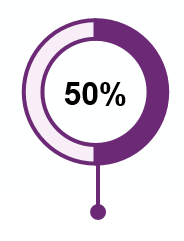 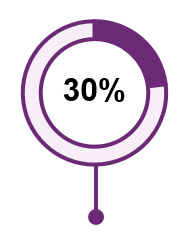 
لمتابعة التقدم ضد هذه البنود، تعتزم NDIA أن تستكمل:بحلول كانون الأول/ديسمبر 2020إطلاق المجموعة الاستشارية لـ +LGBTIQAوضع اللمسات الأخيرة على خطة الاتصالاتتقييم ممارساتنا الشاملةالمشاركة في أربع فعاليات مجتمعية على الصعيد الوطنيتعميم استراتيجية  LGBTIQA+ Strategy على شركائنا في المجتمع (PITC)تأسيس  LGBTIQA+ Champion على مستوى SESبحلول كانون الأول/ديسمبر 2021تطوير خط الأساس لمسح الرضا لمجموعة +LGBTIQAمراجعة جميع الوثائق الخارجية والداخلية وتحديثها لتمثيل +LGBTIQAالانتهاء من آلية الشكاوى والتعليقات السرية إكمال PITC التدريب عبر الإنترنت في الكفاءات الثقافية لـ +LGBTIQA مسح سري مع تقرير المشاركين بدء دراسة الجدوى التي توفر وظيفة بحث للمشاركين للتعرف على الدعم الودي لـ +LGBTIQAالانتهاء من أنظمة بيانات NDIA لتسجيل خيارات وعناوين النوع الاجتماعي للمشاركينالانتهاء من لقطة +LGBTIQA للمشارك في NDIS شكر وتقديرقامت NDIA باستشارة (والحصول على دعم لا يقدر بثمن) المنظمات المتخصصة التالية في القطاع: Bisexual Alliance VictoriaBlack RainbowFamily Planning NSWFirst Peoples Disability NetworkGay and Lesbian Health Victoria (GLHV) at the Australian Research Centre in Sex, Health & Society (ARCSHS) at La Trobe UniversityNational Association of People Living with HIV/AID Australia (NAPWHA)National Ethnic Disability Alliance (NEDA)National LGBTI Health AllianceIntersex Human Rights Australia People with Disability AustraliaPositive Life NSWPride Foundation Australia (formerly GALFA)Rainbow Rights and AdvocacySydney & South Western Sydney Local Health Districts.Transgender Victoria Victorian Commissioner for Gender and SexualityVictorian Department of Health and Human Services Diversity UnitWomen with Disabilities AustraliaWWILD Sexual Violence Prevention Association.تود NDIA أيضًا أن تشكر المشاركين الفرديين الذين شاركوا قصصهم في المسح وفي ورش العمل لدينا. لم يتم تسمية الأفراد لأسباب تتعلق بالخصوصية، ولكن هذا لا يقلل من دورهم في تطوير الإستراتيجية. كانت تعليقاتهم حول الاستراتيجية لا تقدر بثمن، ويثني على وقتهم والتزامهم.الملحق - مسرد المصطلحات يشير "+LGBTIQA" إلى مجموعة واسعة من المجتمعات والسكان، والتي تشمل الأشخاص ذوي الإعاقة. ترمز حروف الاختصار إلى:مثلية/سحاقية: المرأة التي يكون انجذابها العاطفي والجنسي الأساسي تجاه النساء الأخريات.مثلي: الشخص الذي يكون انجذابه العاطفي والجنسي الأساسي نحو الأشخاص من نفس الهوية النوعية. ينطبق هذا المصطلح في الغالب على الرجال، على الرغم من أن بعض النساء والأشخاص غير الثنائيين يستخدمونه.ثنائي التوجه الجنسي: شخص ينجذب جنسياً و/أو عاطفياً إلى أشخاص من أكثر من جنس أو نوع.المتنوع جنسياً ونوعياً (TGD): مصطلح جامع يستخدم لوصف أي شخص تختلف هويته النوعية أو تعبيره عن تلك التي تم تعيينها عند الولادة، أو المتوقعة منه من قبل المجتمع. يشمل هذا الأشخاص الذين يعرّفون على أنهم: متحولين والمتحولين نوعياً والمتحولين جنسياً والمغايرين جنسياً وغير الثنائيين ولبسة الجنس الآخر والأخوات البنات (Sistergirls) والأخوة الصبيان (Brotherboys) وهويات أخرى محددة ثقافياً، بالإضافة إلى مجموعة متنوعة من الألقاب الجنسانية الأخرى. قد يمكن أو لا يمكن للأشخاص من TGD الوصول إلى الخدمات للتحول طبيًا. يختلف الأمر من شخص لآخر وليس هناك مطلب للتحول الطبي من أجل أن يكون متحولًا جنسيًا و/أو متنوعًا نوعياً.ثنائي الجنس: يولد الأشخاص ثنائيي الجنس بخصائص جنسية (بما في ذلك الأعضاء التناسلية والغدد التناسلية وأنماط الكروموسوم) التي لا تتناسب مع المفاهيم الثنائية النموذجية أو المتوقعة لأجسام الذكور أو الإناث. ثنائي الجنس (Intersex) هو مصطلح شامل يستخدم لوصف مجموعة واسعة من الاختلافات الجسدية الطبيعية. في بعض الحالات، تظهر الصفات ثنائية الجنس عند الولادة، بينما في حالات أخرى لا تظهر حتى سن البلوغ. قد لا تظهر بعض اختلافات الكروموسومات ثنائية الجنس جسديًا عند الولادة وقد لا يتم التعرف عليها حتى البلوغ، أو في وقت لاحق من الحياة عند بدء الأسرة.مغاير: مصطلح شامل يتضمن مجموعة من الهويات الجنسية والنوعية المتنوعة، بما في ذلك المثليين والمثليات ومزدوجي الميل الجنسي ومغايري الهوية الجنسية وغيرهم.لا جنسي: لا يشعر الأشخاص اللاجنسيون بالانجذاب الجنسي. الأشخاص اللاجنسيون لديهم نفس الاحتياجات العاطفية مثل أي شخص آخر وهم قادرون على تكوين علاقات حميمة. هناك تنوع كبير بين المجتمع اللاجنسي - يختبر كل شخص لا جنسي أشياء مثل العلاقات والجاذبية والإثارة بشكل مختلف إلى حد ما. يعترف "+" بعدم وجود اختصار واحد يمكنه التقاط التنوع الكامل والثري لحياة الأشخاص وهوياتهم.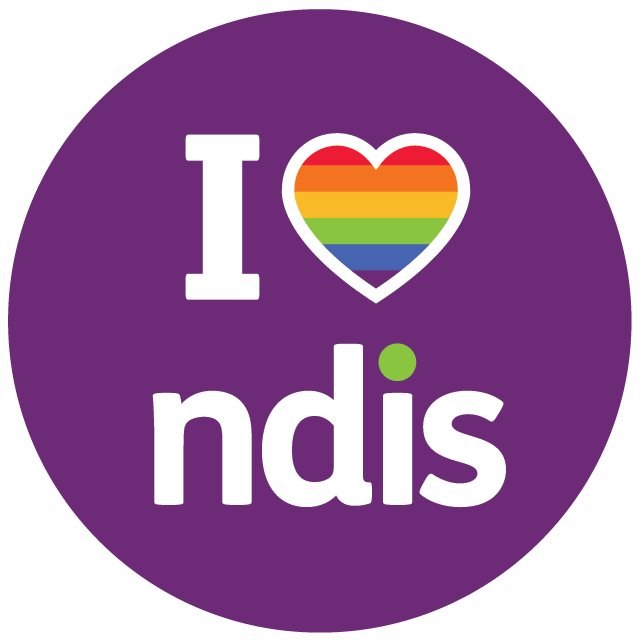 الإجراءالتأثيرتدريب الوعي الثقافي بـ +LGBTIQAفي عام 2019، أصدرت الوكالة وحدة تدريب الوعي الثقافي، Celebrating Diversity: LGBTIQA+ Inclusion. بحلول آذار/مارس 2020، كان 6975 من موظفي وشركاء NDIA قد أكملوا التدريب. كما يجري تطوير ندوة عبر الإنترنت لجميع موظفي تقديم الخدمات، تركز على إدراج +LGBTIQA في مكان العمل. سيتم قياس زيادة رضا المشاركين من خلال نتائج استبيان المشاركين وعدد الشكاوى وطلبات المراجعة غير المجدولة (باستثناء التغيير في الظروف).مبادرة مشاركة مجتمع NDIA المستهدفمنذ تشرين الأول/أكتوبر 2019، ركزت فرق المشاركة المجتمعية على ضمان دراية مجتمعات +LGBTIQA بـ NDIS واستخدامها. وشمل ذلك إقامة وتعزيز العلاقات مع أصحاب المصلحة الرئيسيين في مجتمع +LGBTIQA، والعروض التقديمية والاجتماعات والمشاركة في فعاليات الفخر.سيتم قياس فعالية أحداث المشاركة المجتمعية من خلال عدد الأحداث التي تشارك فيها الوكالة والمواضيع والاتجاهات الناشئة من مشاركة أصحاب المصلحة الرئيسيين.المعلومت والروابط وبناء القدرات (Information, Linkages and Capacity Building) (ILC)في الجولة الأخيرة من منحة ILC، تلقت 10 منظمات تمويلًا للمبادرات التي تستهدف على وجه التحديد الأشخاص ذوي الإعاقة من مجتمعات +LGBTIQA، بما في ذلك:Inclusion Melbourne - الذين يقومون بتطوير معلومات يمكن الوصول إليها لدعم إدراج وربط مجتمعات +LGBTIQA بالخدمات الشاملةRaising Children Network - الذين ينشئون موارد عبر الإنترنت لدعم الآباء والعائلات، بما في ذلك الآباء +LGBTIQAسيتم قياس الفعالية من خلال تقارير تقييم ILCالترويج لأيام +LGBTIQA ذات الأهميةانتهزت NDIA الفرص للمشاركة بنشاط في الأحداث المهمة في تقويم +LGBTIQA لزيادة الوعي وتعزيز الاندماج، بما في ذلك من خلال نشر مجموعة من المواد التي تركز على +LGBTIQA التي تحمل علامة NDIA. كانت NDIA متواجدة بنشاط في:مسيرة ماردي جرا في الأعوام2017  و2018 و2019. اليوم الدولي لمكافحة رهاب المثلية والتحول الجنسي ومزدوجي التوجه الجنسي (IDAHOBIT)، أيار/مايو 2019.Wear it Purple Day، آب/أغسطس 2019. Geelong Rainbow Festival Fair Day، شباط/فبراير 2020.ChillOut Festival، آذار/مارس 2020.شبكة حلفاء NDIAيتم إنشاء شبكة حلفاء NDIA LGBTIQA+ليقوم الموظفين بتوفير المعرفة المتخصصة وتبادل الخبرات، وكذلك لدعم الأشخاص الذين ينتمون لمجتمعات +LGBTIQA.سيتم قياس الفعالية من خلال نتائج التعداد السنوي فيما يتعلق بالتنوع وأي موضوعات مقدمة من الشبكة.الإجراءالمخرجاتأكملهاتحسين ثقافتنا ومواقفنا التنظيميةتحسين ثقافتنا ومواقفنا التنظيميةتحسين ثقافتنا ومواقفنا التنظيميةتأسيس مجموعة استشارية خاصة بـ +LGBTIQAتأسيس مجموعة عمل لتقديم الاستشارات المستمرة حول تقديم الإستراتيجية وتقييمهاتشرين الأول/أكتوبر 2020تأسيس مجموعة استشارية خاصة بـ +LGBTIQAبدء جلسات عمل افتراضية ربع سنوية لمناقشة التقدم وتبادل الأفكار/القضاياتشرين الثاني/نوفمبر 2020تحسين الممارسات الشاملة بحيث: يفهم موظفو الخط الأمامي لدينا كيفية التفاعل باحترام مع المشاركين في +LGBTIQA.يفهم مقدمو الخدمة المسجلين استراتيجية الوكالة تجاه +LGBTIQA والتوقعات حول كيفية التفاعل باحترام مع المشاركين +LGBTIQA إجراء تدقيق للوكالة باستخدام أداة "LGBTI Inclusive Practice Audit Tool" من Rainbow Health Victoriaكانون الأول/ديسمبر 2020تحسين الممارسات الشاملة بحيث: يفهم موظفو الخط الأمامي لدينا كيفية التفاعل باحترام مع المشاركين في +LGBTIQA.يفهم مقدمو الخدمة المسجلين استراتيجية الوكالة تجاه +LGBTIQA والتوقعات حول كيفية التفاعل باحترام مع المشاركين +LGBTIQA تحديث وضع تدريب Celebrating Diversity: LGBTIQA+ عبر الإنترنت من "موصى به" إلى "إلزامي"تموز/يوليو 2020تحسين الممارسات الشاملة بحيث: يفهم موظفو الخط الأمامي لدينا كيفية التفاعل باحترام مع المشاركين في +LGBTIQA.يفهم مقدمو الخدمة المسجلين استراتيجية الوكالة تجاه +LGBTIQA والتوقعات حول كيفية التفاعل باحترام مع المشاركين +LGBTIQA أكمل 80% من الموظفين التدريبكانون الأول/ديسمبر 2020تحسين الممارسات الشاملة بحيث: يفهم موظفو الخط الأمامي لدينا كيفية التفاعل باحترام مع المشاركين في +LGBTIQA.يفهم مقدمو الخدمة المسجلين استراتيجية الوكالة تجاه +LGBTIQA والتوقعات حول كيفية التفاعل باحترام مع المشاركين +LGBTIQA تأكيد تولي PITC تدريب الوكالة عبر الإنترنت على الكفاءة الثقافية لـ +LGBTIQA، أو إظهار دليل على إكمال تدريب معادلآذار/مارس 2021تحسين الممارسات الشاملة بحيث: يفهم موظفو الخط الأمامي لدينا كيفية التفاعل باحترام مع المشاركين في +LGBTIQA.يفهم مقدمو الخدمة المسجلين استراتيجية الوكالة تجاه +LGBTIQA والتوقعات حول كيفية التفاعل باحترام مع المشاركين +LGBTIQA تزويد جميع المزودين المسجلين بنسخة إلكترونية من استراتيجية +LGBTIQAتموز/يوليو 2020تأسيس نصير +LGBTIQA
 (LGBTIQA+ Champion) معترف به على مستوى كبار التنفيذيين. تم تأكيد نصير +LGBTIQA Champion آب/أغسطس 2020تأسيس نصير +LGBTIQA
 (LGBTIQA+ Champion) معترف به على مستوى كبار التنفيذيين. حضر فعالية خارجية واحدة على الأقل كـ +LGBTIQA Champion من NDIAكانون الأول/ديسمبر 2020تأسيس نصير +LGBTIQA
 (LGBTIQA+ Champion) معترف به على مستوى كبار التنفيذيين. حضر اجتماع واحد على الأقل من مجموعة عمل +LGBTIQAكانون الأول/ديسمبر 2020تحسين نهجنا للمشاركةتحسين نهجنا للمشاركةتحسين نهجنا للمشاركةتطوير خطة اتصالات ومشاركة مع مجتمع +LGBTIQA.  خطة الاتصالات والمشاركة النهائيةأيلول/سبتمبر 2020إجراء مسح سري عبر الإنترنت للمشاركين الذين حددوا انتمائهم إلى +LGBTIQA لفهم تجربتهم في NDIS بشكل أفضل وتحديد المزيد من التحسينات المطلوبة.تمت إضافة أسئلة إلى استبيان تجربة المشاركين في الوكالة للاستفادة من تجربة +LGBTIQAتشرين الثاني/نوفمبر 2020إجراء مسح سري عبر الإنترنت للمشاركين الذين حددوا انتمائهم إلى +LGBTIQA لفهم تجربتهم في NDIS بشكل أفضل وتحديد المزيد من التحسينات المطلوبة.تم تطوير نتائج الرضا الأساسية لمجتمع +LGBTIQA لديناكانون الثاني/يناير 2021إجراء مسح سري عبر الإنترنت للمشاركين الذين حددوا انتمائهم إلى +LGBTIQA لفهم تجربتهم في NDIS بشكل أفضل وتحديد المزيد من التحسينات المطلوبة.تم إعداد التقرير وتقديمهآذار/مارس 2021زيادة التمثيل والمشاركةزيادة التمثيل والمشاركةزيادة التمثيل والمشاركةضمان الملاءمة الثقافية للمعلومات والمصادر الداخلية والخارجية للوكالة لأفراد ومجتمعات +LGBTIQA ذوي الإعاقة. مبادئ محددة للكتابة والتواصل بشكل شامل ضمن أدلة أسلوب الوكالةأيلول/سبتمبر 2020ضمان الملاءمة الثقافية للمعلومات والمصادر الداخلية والخارجية للوكالة لأفراد ومجتمعات +LGBTIQA ذوي الإعاقة. مراجعة جميع الوثائق الخارجية وتحديثها حسب الحاجةشباط/فبراير 2021ضمان الملاءمة الثقافية للمعلومات والمصادر الداخلية والخارجية للوكالة لأفراد ومجتمعات +LGBTIQA ذوي الإعاقة. مراجعة جميع الوثائق الداخلية وتحديثها حسب الحاجةشباط/فبراير 2021تأكد من أن آليات التعليقات والمراجعة والشكاوى آمنة ثقافياً من خلال تمكينها من أن تكون سرية.تتوفر لآليات التعليقات والمراجعة والشكاوى خيار "أفضل أن يكون ردي سريًا" في خيارات الإرسالآذار/مارس 2021تطوير وظيفة بحث للمشاركين لتحديد الخدمات المحلية التي لديها القدرة على توفير دعم ودي لـ +LGBTIQA. تم إجراء دراسة جدوى لتطوير وظيفةكانون الأول/ديسمبر 2021تطوير وظيفة بحث للمشاركين لتحديد الخدمات المحلية التي لديها القدرة على توفير دعم ودي لـ +LGBTIQA. وظيفة النموذج الأولي وإطلاقها (رهنا بالجدوى)كانون الأول/ديسمبر 2022تماشياً مع استراتيجية ILC Investment Strategy للعام 2019-2020، استمر في الاستثمار في أنشطة ILC التي تستهدف الأشخاص من +LGBTIQA ذوي الإعاقة وتقييم الأثر.استراتيجية وتقييم ILC Investment Strategyمستمرتعزيز جمع البيانات والتقييم تعزيز جمع البيانات والتقييم تعزيز جمع البيانات والتقييم تحديث أنظمة بيانات NDIA لتسجيل معلومات دقيقة، والتأكد من أن الأوصاف الذاتية والألقاب وخيارات النوع للمشاركين تتسق مع إدارات حكومة الكومنولث الأخرى.يمكن البحث في أنظمة أعمال NDIS عن البيانات المتعلقة بذوي الإعاقة من +LGBTIQAكانون الأول/ديسمبر 2021تحديث أنظمة بيانات NDIA لتسجيل معلومات دقيقة، والتأكد من أن الأوصاف الذاتية والألقاب وخيارات النوع للمشاركين تتسق مع إدارات حكومة الكومنولث الأخرى.تحسن NDIA جمع البيانات ذات الصلة جماعة +LGBTIQA، والذي يسمح بقياس محسن لأعداد المشاركين من +LGBTIQA؛ تجربتهم في NDIS؛ وتأثير أي برامج أو مشاركة تقودها الوكالةكانون الأول/ديسمبر 2021القيام بتحليل البيانات المتاحة حاليًا والبحث عن مدخلات من مجتمع +LGBTIQA لإنشاء لقطة للمشاركين من +LGBTIQA في البرنامج.تم تحليل البيانات وإعداد التقريركانون الأول/ديسمبر 2021